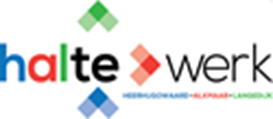 AANVRAAGFORMULIER DOELGROEPVERKLARING OUDERE WERNEMERWaarom dit formulier?
Met dit formulier kunt u een ‘Doelgroepverklaring oudere werknemer’ aanvragen. Uw werkgever kan voor u een bijdrage in de loonkosten ontvangen als u tot de doelgroep ‘oudere werknemer’ behoort. Daarvoor heeft uw werkgever een doelgroepverklaring nodig.Wat zijn de voorwaarden voor een doelgroepverklaring?
U krijgt een ‘doelgroepverklaring oudere werknemer’ als u aan de volgende voorwaarden voldoet:U bent bij de start van uw nieuwe baan 56 jaar of ouder, maar u hebt de AOW-leeftijd nog niet bereikt.U hebt in de maand voorafgaand aan uw baan een uitkering van de gemeente ontvangen (Participatiewet, IOAW of IOAZ).U bent de 6 maanden voorafgaand aan uw baan niet in dienst geweest bij de werkgever waar u nu werkt.U hebt een reguliere baan bij uw werkgever en u wordt voor uw werk betaald.En u bent korter dan 3 maanden geleden begonnen met uw baan.Wat moet u doen?
Vul dit formulier volledig in. Onderteken het en stuur het naar:Halte Werk 
Postbus 8002
1802 KA AlkmaarKrijgt u een doelgroepverklaring? Geef dan een kopie hiervan aan uw werkgever. Wilt u liever dat wij de doelgroepverklaring ook naar uw werkgever sturen? Kruis deze optie dan aan op dit aanvraagformulier. U hoeft de verklaring dan niet zelf aan uw werkgever te geven.
Wij sturen de doelgroepverklaring ook naar UWV.Wanneer krijgt u de doelgroepverklaring?
Wij hebben ongeveer 8 weken de tijd nodig om te kijken of u aan alle voorwaarden voldoet. Als dat zo is, ontvangt u daarna zo snel mogelijk de doelgroepverklaring.Aanvraag ‘Doelgroepverklaring oudere werknemer’O  Ik vul dit formulier juist en volledig in en plaats daarna mijn handtekening.
Mijn persoonlijke gegevens:Voorletters en achternaam: …………………………………………………………………………………….Adres:…………………………………………………………………………………………………………….. Postcode en woonplaats:.....……………………………………………………………………………………Burgerservicenummer: …………………………………………………………………………………………..
Gegevens van mijn werkgever:Bedrijfsnaam:…………………………………………………………………………………………………….Adres:……………………………………………………………………………………………………………..Postcode en vestigingsplaats:.…………………………………………………………………………………Naam contactpersoon:…………………………………………………………………………………………..
Dienstverband:Op welke datum begint u of bent u begonnen bij uw werkgever?Ik ben begonnen/begin op:………………………………………………………………………………………
Kopie doelgroepverklaring naar werkgeverIk geef toestemming om een kopie van de doelgroepverklaring naar mijn werkgever te sturen.Ja  /  Nee*
Ondertekening:
Datum: ………………………………    Handtekening: ……………………………………………………….*Omcirkel wat voor u van toepassing is.